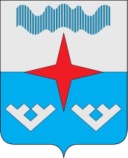 Администрация  Сельского поселения«Приморско–Куйский  сельсовет»  Заполярного района Ненецкого автономного округаПОСТАНОВЛЕНИЕ19.10.2021  г.  № 119       пос.  Красное,  Ненецкий автономный округВ соответствии с Федеральными законами от 21.12.1994 N 68-ФЗ "О защите населения и территорий от чрезвычайных ситуаций природного и техногенного характера" и от 06.10.2003 N 131-ФЗ "Об общих принципах организации местного самоуправления в Российской Федерации", во исполнение Постановления Правительства Российской Федерации от 30.12.2003 N 794 "О единой государственной системе предупреждения и ликвидации чрезвычайных ситуаций", Администрация Сельского поселения «Приморско-Куйский сельсовет» ЗР НАО постановляет:        1.Утвердить прилагаемое Положение о комиссии по предупреждению и ликвидации чрезвычайных ситуаций и обеспечению пожарной безопасности Сельского поселения  «Приморско-Куйский сельсовет» ЗР НАО.        2. Установить, что персональный состав комиссии по предупреждению и ликвидации чрезвычайных ситуаций и обеспечению пожарной безопасности Сельского поселения  «Приморско-Куйский сельсовет» ЗР НАО утверждается распоряжениями Сельского поселения «Приморско-Куйский сельсовет» ЗР НАО.                                                          
        3. Признать утратившими силу правовой акт Администрации МО «Приморско-Куйский сельсовет» НАО от  15  апреля  2019 года № 47 «О комиссии по предупреждению и ликвидации чрезвычайных ситуаций и обеспечению пожарной безопасности Администрации муниципального образования «Приморско-Куйский  сельсовет» Ненецкого автономного округа»       4. Настоящее постановление подлежит официальному опубликованию.
Глава Сельского поселения «Приморско-Куйский сельсовет» ЗР НАО                                                      В.А. Таратин                                                  Утверждено
постановлением Администрации
Сельского поселения «Приморско-Куйский сельсовет» ЗР НАО                                                                                                                                                          от 19.10.2021 N 119Положение о комиссии по предупреждению и ликвидации чрезвычайных ситуаций и обеспечению пожарной безопасности Сельского поселения «Приморско-Куйский сельсовет» ЗР НАОI. Общие положения
1.1. Комиссия по предупреждению и ликвидации чрезвычайных ситуаций и обеспечению пожарной безопасности Сельского поселения «Приморско-Куйский сельсовет» ЗР НАО (далее - КЧС и ОПБ Сельского поселения «Приморско-Куйский сельсовет» ЗР НАО, комиссия) является координационным органом местного звена Ненецкой окружной подсистемы единой государственной системы предупреждения и ликвидации чрезвычайных ситуаций, образованным для обеспечения согласованности действий территориальных федеральных органов исполнительной власти, органов исполнительной власти Ненецкого автономного округа, органов местного самоуправления и организаций в целях реализации государственной политики в области защиты населения и территорий от чрезвычайных ситуаций и обеспечения пожарной безопасности.                    
1.2. Комиссия руководствуется в своей деятельности Конституцией Российской Федерации, федеральными конституционными законами, федеральными законами, указами Президента Российской Федерации, постановлениями Правительства Российской Федерации, Уставом, законами и иными нормативными правовыми актами Ненецкого автономного округа, Уставом Сельского поселения «Приморско-Куйский сельсовет» ЗР НАО, решениями Совета депутатов Сельского поселения «Приморско-Куйский сельсовет» ЗР НАО, а также настоящим Положением.                                  .
1.3. КЧС и ОПБ Сельского поселения «Приморско-Куйский сельсовет» ЗР НАО  осуществляет свою деятельность во взаимодействии с территориальными федеральными органами исполнительной власти, органами исполнительной власти Ненецкого автономного округа, органами местного самоуправления, предприятиями, учреждениями и организациями всех форм собственности, а также общественными объединениями, расположенными на территории Сельского поселения «Приморско-Куйский сельсовет» ЗР НАО.II. Основные задачи КЧС и ОПБ  Сельского поселения «Приморско-Куйский сельсовет» ЗР НАО: 
2.1. Разработка предложений по реализации государственной политики в области предупреждения и ликвидации чрезвычайных ситуаций и обеспечения пожарной безопасности.
2.2. Координация деятельности органов управления и сил местного звена окружной подсистемы единой государственной системы предупреждения и ликвидации чрезвычайных ситуаций.2.3. Обеспечение согласованности действий территориальных органов федеральных органов исполнительной власти, органов исполнительной власти Ненецкого автономного округа, органов местного самоуправления Сельского поселения «Приморско-Куйский сельсовет» ЗР НАО  и организаций, осуществляющих деятельность на территории Сельского поселения «Приморско-Куйский сельсовет» ЗР НАО, при решении задач в области предупреждения и ликвидации чрезвычайных ситуаций и обеспечения пожарной безопасности, а также восстановления и строительства жилых домов, объектов жилищно-коммунального хозяйства, социальной сферы, производственной и инженерной инфраструктуры, поврежденных и разрушенных в результате чрезвычайных ситуаций.2.4. Рассмотрение вопросов о привлечении сил и средств гражданской обороны к организации и проведению мероприятий по предотвращению и ликвидации чрезвычайных ситуаций в порядке, установленном федеральным законом.2.5. Рассмотрение вопросов об организации оповещения и информирования населения о чрезвычайных ситуациях.2.6. Рассмотрение вопросов, связанных с эвакуацией населения, материальных и культурных ценностей в безопасные места.III. Функции КЧС и ОПБ Сельского поселения «Приморско-Куйский сельсовет» ЗР НАО
3.1. Рассматривает в пределах своей компетенции вопросы в области предупреждения и ликвидации чрезвычайных ситуаций и обеспечения пожарной безопасности. Вносит в установленном порядке предложения главе Сельского поселения «Приморско-Куйский сельсовет» ЗР НАО.3.2. Разрабатывает предложения по совершенствованию нормативных правовых актов Сельского поселения «Приморско-Куйский сельсовет» ЗР НАО  в области предупреждения и ликвидации чрезвычайных ситуаций и обеспечения пожарной безопасности.3.3. Участвует в разработке и реализации муниципальных программ Сельского поселения «Приморско-Куйский сельсовет» ЗР НАО  в области предупреждения и ликвидации чрезвычайных ситуаций и обеспечения пожарной безопасности.3.4. Рассматривает прогнозы чрезвычайных ситуаций на территории Сельского поселения  «Приморско-Куйский сельсовет» ЗР НАО, организует разработку и реализацию мер, направленных на предупреждение и ликвидацию чрезвычайных ситуаций, и обеспечение пожарной безопасности.3.5. Разрабатывает предложения по предупреждению и ликвидации чрезвычайных ситуаций местного уровня.3.6. Разрабатывает предложения по развитию и обеспечению функционирования местного звена окружной подсистемы единой государственной системы предупреждения и ликвидации чрезвычайных ситуаций.3.7. Организует работу по подготовке предложений и аналитических материалов для главы Сельского поселения «Приморско-Куйский сельсовет» ЗР НАО  по вопросам защиты населения и территории муниципального образования от чрезвычайных ситуаций и обеспечения пожарной безопасности.3.8. Обращается к главе Сельского поселения «Приморско-Куйский сельсовет» ЗР НАО  с предложением о введении на территории Сельского поселения «Приморско-Куйский сельсовет» ЗР НАО  режимов функционирования местного звена окружной подсистемы единой государственной системы предупреждения и ликвидации чрезвычайных ситуаций.3.9. Осуществляет руководство и контроль за планированием, подготовкой и проведением эвакуации населения, материальных и культурных ценностей из зон возможных чрезвычайных ситуаций муниципального характера, организацией размещения эвакуируемого населения в безопасных районах (местах) и возвращения его после ликвидации чрезвычайных ситуаций в места постоянного проживания. IV. Права КЧС и ОПБ Сельского поселения «Приморско-Куйский сельсовет» ЗР НАО             КЧС и ОПБ Сельского поселения «Приморско-Куйский сельсовет» ЗР НАО в соответствии с компетенцией имеет право:4.1. Запрашивать в установленном порядке в территориальных органах федеральных органов исполнительной власти, органах исполнительной власти Ненецкого автономного округа, органах местного самоуправления Заполярного района, организациях и общественных объединениях необходимые для осуществления возложенных задач и функций материалы и информацию.4.2. Заслушивать на своих заседаниях представителей территориальных органов федеральных органов исполнительной власти, органов исполнительной власти Ненецкого автономного округа, органов местного самоуправления Заполярного района, организаций и общественных объединений.4.3. Привлекать для участия в своей работе представителей территориальных органов федеральных органов исполнительной власти, органов исполнительной власти Ненецкого автономного округа, органов местного самоуправления Заполярного района,  организаций и общественных объединений по согласованию с их руководителями.4.4. Создавать по мере необходимости оперативные и рабочие группы по направлениям деятельности КЧС и ОПБ Сельского поселения «Приморско-Куйский сельсовет» ЗР НАО, определять полномочия и порядок работы этих групп.4.5. В установленном порядке вносить главе Сельского поселения «Приморско-Куйский сельсовет» ЗР НАО  предложения по вопросам, требующим решения соответственно главы Сельского поселения «Приморско-Куйский сельсовет» ЗР НАО.4.6. Принимать решения в соответствии с компетенцией КЧС и ОПБ Сельского поселения «Приморско-Куйский сельсовет» ЗР НАО.4.7. Осуществлять контроль за выполнением решений КЧС и ОПБ Сельского поселения «Приморско-Куйский сельсовет» ЗР НАО.V. Состав КЧС и ОПБ Сельского поселения «Приморско-Куйский сельсовет» ЗР НАО5.1. КЧС и ОПБ Сельского поселения «Приморско-Куйский сельсовет» ЗР НАО возглавляется главой муниципального образования, который руководит деятельностью КЧС и ОПБ  Сельского поселения «Приморско-Куйский сельсовет» ЗР НАО и несет ответственность за выполнение возложенных на нее задач.5.2. Состав КЧС и ОПБ Сельского поселения «Приморско-Куйский сельсовет» ЗР НАО утверждается распоряжениями Администрации Сельского поселения «Приморско-Куйский сельсовет» ЗР НАО. В состав комиссии помимо председателя в обязательном порядке включается заместитель председателя и секретарь.5.3. Состав КЧС и ОПБ Сельского поселения «Приморско-Куйский сельсовет» ЗР НАО формируется из представителей органов местного самоуправления Сельского поселения «Приморско-Куйский сельсовет» ЗР НАО, учреждений и организаций, деятельность которых осуществляется в сфере компетенции КЧС и ОПБ Сельского поселения «Приморско-Куйский сельсовет» ЗР НАО.VI. Деятельность КЧС и ОПБ Сельского поселения «Приморско-Куйский сельсовет» ЗР НАО.6.1. КЧС и ОПБ  Сельского поселения «Приморско-Куйский сельсовет» ЗР НАО осуществляет свою деятельность в соответствии с планом, принимаемым на заседании комиссии и утверждаемым председателем.6.2. Заседание КЧС и ОПБ Сельского поселения «Приморско-Куйский сельсовет» ЗР НАО проводится по мере необходимости. 6.3. Заседание КЧС и ОПБ Сельского поселения «Приморско-Куйский сельсовет» ЗР НАО проводит его председатель или по его поручению заместитель председателя.6.4. Заседание КЧС и ОПБ Сельского поселения «Приморско-Куйский сельсовет» ЗР НАО считается правомочным, если на нем присутствует не менее половины ее членов.
     Решения КЧС и ОПБ Сельского поселения «Приморско-Куйский сельсовет» ЗР НАО принимаются простым большинством голосов присутствующих на заседании членов КЧС и ОПБ Сельского поселения «Приморско-Куйский сельсовет» ЗР НАО путем открытого голосования. В случае равенства голосов голос председательствующего на заседании является решающим.                                  .
    При необходимости оперативного решения вопросов решения КЧС и ОПБ  Сельского поселения «Приморско-Куйский сельсовет» ЗР НАО могут приниматься опросным путем в форме заочного голосования (без совместного присутствия членов КЧС и ОПБ Сельского поселения «Приморско-Куйский сельсовет» ЗР НАО) для принятия решений по вопросам, вынесенным на голосование. Заочное голосование может производится с использование различных средств связи.                                         .
   Заочное голосование считается правомочным, если в нем приняло участие более половины членов КЧС и ОПБ Сельского поселения «Приморско-Куйский сельсовет» ЗР НАО.
    Секретарь КЧС и ОПБ Сельского поселения «Приморско-Куйский сельсовет» ЗР  НАО несет персональную ответственность за соответствии данных протокола заседания волеизъявлению членов КЧС и ОПБ Сельского поселения «Приморско-Куйский сельсовет» ЗР НАО, выраженных в ходе заочного голосования.
6.5. Члены КЧС и ОПБ Сельского поселения «Приморско-Куйский сельсовет» ЗР НАО принимают  участие  в заседаниях лично.6.6. Решения КЧС и ОПБ Сельского поселения «Приморско-Куйский сельсовет» ЗР НАО оформляются в виде протоколов, которые подписываются председателем комиссии или его заместителем, председательствующим на заседании, и секретарем.
6.7. Решения КЧС и ОПБ Сельского поселения «Приморско-Куйский сельсовет» ЗР НАО, принимаемые в соответствии с ее компетенцией, являются обязательными для всех органов исполнительной власти, органов местного самоуправления, организаций, предприятий и учреждений, осуществляющих свою деятельность на территории Сельского поселения «Приморско-Куйский  сельсовет» ЗР НАО.6.8. Организационное обеспечение деятельности КЧС и ОПБ МО «Приморско-Куйский сельсовет» НАО  осуществляет  общий отдел Администрации Сельского поселения «Приморско-Куйский сельсовет» ЗР НАО.О комиссии по предупреждению и ликвидации чрезвычайных ситуаций и обеспечению пожарной безопасности Сельского поселения «Приморско-Куйский сельсовет» Заполярного района Ненецкого автономного округа.
